Form B - for the request of registration, update or deletion on the Insider ListApplicant’s signature………………………..Place………………………..Date and time (hh:mm UTC)………………………..* * *Signature of the Delegated Person 				Signature of the Deputy Delegated Person (if any)………………………..								………………………..Place……………………….Date and time (hh:mm UTC)………………………..APPLICANTFirst Name/s and SurnamePositionCompanyINSIDERFirst Name/s and Surname:Birth surname (if different):Date of Birth:National Identification Number (if applicable):Function and reason for being Insider (describe role, function and reason for being on the Insider List):Company name and address:Professional telephone number/s (landline and mobile numbers):Professional e-mail address:Personal full home address (street name and number; post/zip code; city; country):Personal telephone number/s (landline and mobile numbers):Personal e-mail address**:iii. REQUEST Registration Update Deletion	                                                                                                                                            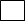 Insider List (please indicate which list or both and which part)Part I (Occasional Part)	Part II (Permanent Part)	In case of request of registration in Part I, indicate Name of the deal-specific or event-based Inside Information:………………………………………………………………………………………………………………...Date and time (hh:mm UTC) when this Inside Information was identified:………………………………………………………………………………………………………………...Date and time (hh:mm UTC) when the Insider obtained access to Inside Information:………………………………………………………………………………………………………………...In case of request of registration in Part II, indicateDate and time (hh:mm UTC) when the Insider was identified as Permanent ……………………………………………………………………………………………………………In case of request of update, indicateDate and time (hh:mm UTC) of the last request of registration/update:………………………………………………………………………………………………………………In case of request of deletion, indicateDate and time (hh:mm UTC) of the last request of registration/update:………………………………………………………………………………………………………………Date and time (hh:mm UTC) when the Insider ceased to have access to Inside Information:…………………………………………………………………………………………………………..……Event that triggered the deletion (accidental disclosure of the Inside Information, termination of the professional/employment relationship, dissemination of the press release): ………………………………………………………………………………………………………………….……………………….……………………….……………………….………………………………….In case the event that led to the deletion is the dissemination to the public of a press release, also indicate date, time of the dissemination of the press release:………………………………………………………………………………………………………………...………………………………………………………………………………………………………………...